ATIVIDADESVOCÊ SE LEMBRA DA HISTÓRIA DO CHAPEUZINHO VERMELHO? OLHE COM ATENÇÃO O CAÇA-PALAVRAS E ENCONTRE AS PALAVRINHAS EM DESTAQUE: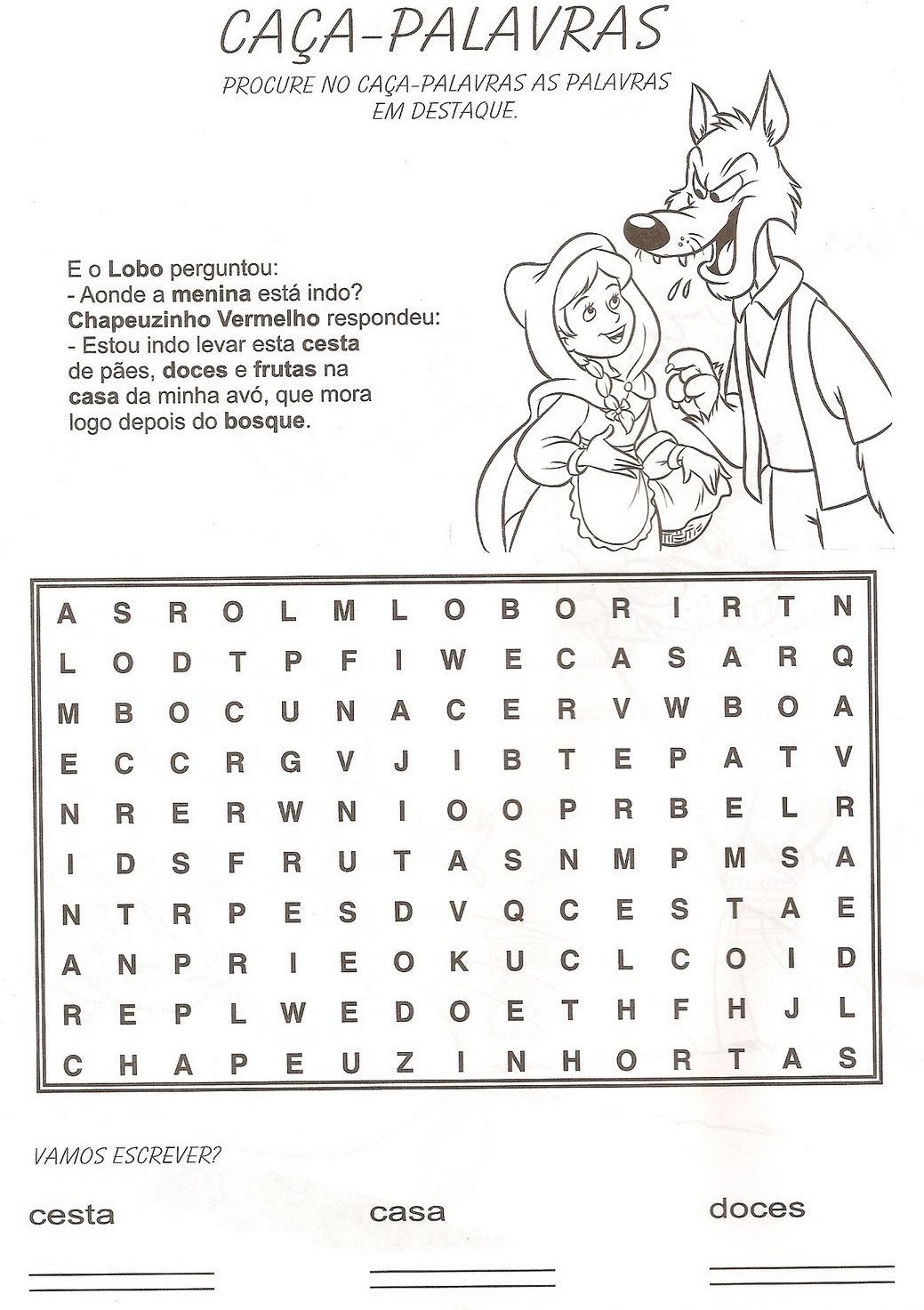 Disponível em:  https://br.pinterest.com/pin/785385622497675378/Acesso em 27 de abr. 2020.PINTE O NOME CORRETO DAS FIGURAS:  Disponível em: https://br.pinterest.com/pin/306596687114252434/ http://contosdefadascomagigi.com/tale/37/ https://br.freepik.com/vetores-premium/icone-de-desenho-animado-bolo-de-chocolate-com-cafe-com-xarope-de-caramelo-morangos-e-creme-chicoteado_1453619.htm Acesso em 30 de abr. de 2020. Disponível em: https://galeria.colorir.com/colegio/tesouras-2-pintado-por-tesoura-189991.html https://galeria.colorir.com/comida/bebidas/vinho-tinto-pintado-por-analari-1382612.html  Acesso em 30 de abr. de 2020.AGORA COPIE OS NOMES QUE VOCÊ PINTOU:___________________   ____________________   ______________________ ___________________   ____________________   ______________________DE ACORDO COM A HISTÓRIA DE CHAPEUZINHO VERMELHO, RESPONDA O QUE SE PEDE:O QUE A MÃE DE CHAPEUZINHO VERMELHO LHE DISSE ANTES DE SAIR DE CASA?(  ) QUE NÃO CONVERSASSE COM ESTRANHOS.(  ) QUE TOMASSE CUIDADO COM OS BICHOS. CHAPEUZINHO VERMELHO OBEDECEU SUA MÃE?(  ) SIM, ELA NÃO FALOU COM GENTE QUE NÃO CONHECIA.(  ) NÃO, ELA CONVERSOU COM O LOBO MAU. FAÇA O QUE SE PEDE: 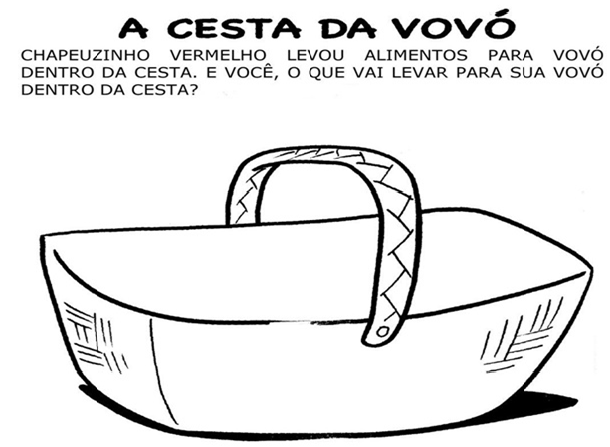 Disponível em:https://cantinhopreferidodamah.blogspot.com/2018/09/chapeuzinho-vermelho-atividades.html Acesso em 27 de abr.  2020VOCÊ CONHECE A MÚSICA QUE CHAPEUZINHO VERMELHO CANTAVA? ENTÃO, APROVEITE E CANTE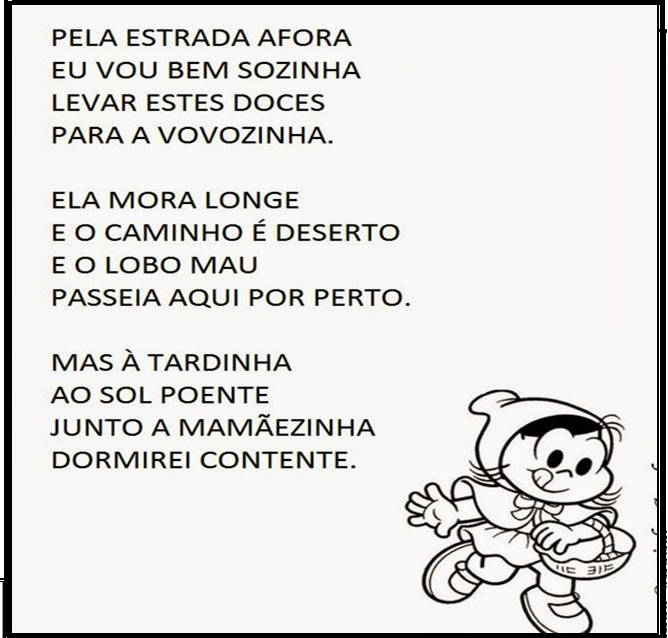 CIRCULE NA MÚSICA DA CHAPEUZINHO OS PERSONAGENS QUE APARECEM NA HISTÓRIA. Disponível em: https://www.pinterest.it/pin/59602395055907172/ Acesso em 27 de abr. de 2020.RESPOSTAS:1- CAÇA-PALAVRAS:     LOBO                             MENINA     CASA                             VERMELHO     FRUTAS                        BOSQUE     CESTA                           DOCES     HORTA     CHAPEUZINHO2 E 3 – PINTE E ESCREVA     CHAPEUZINHO      TESOURA     MAMÃE                    FLORESTA      BOLO                            VINHO4 – MARCAR O QUE A MÃE DISSE:      (X) QUE NÃO CONVERSASSE COM ESTRANHO       (X) NÃO, ELA CONVERSOU COM O LOBO MAU.5 – A CESTA DA VOVÓ: RESPOSTA PESSOAL6 – CIRCULAR: VOVOZINHA, LOBO MAU, MAMÃEZINHA. 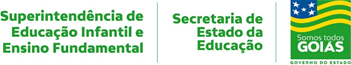 2ª SEMANA - 2º CORTE2ª SEMANA - 2º CORTE2ª SEMANA - 2º CORTE2ª SEMANA - 2º CORTENome:Data: ___/___/2020Unidade Escolar:Unidade Escolar:Ano: 1ºComponente Curricular: Língua PortuguesaComponente Curricular: Língua PortuguesaComponente Curricular: Língua PortuguesaComponente Curricular: Língua PortuguesaTema/ Conhecimento: Contos de FadasTema/ Conhecimento: Contos de FadasTema/ Conhecimento: Contos de FadasTema/ Conhecimento: Contos de FadasHabilidade: Distinguir letras do alfabeto de outros sinais gráficos (EF01LP04); Distinguir vogais e consoantes e suas formas de escrita. (GO-EF01LP29)                                                                                                                                                 Habilidade: Distinguir letras do alfabeto de outros sinais gráficos (EF01LP04); Distinguir vogais e consoantes e suas formas de escrita. (GO-EF01LP29)                                                                                                                                                 Habilidade: Distinguir letras do alfabeto de outros sinais gráficos (EF01LP04); Distinguir vogais e consoantes e suas formas de escrita. (GO-EF01LP29)                                                                                                                                                 Habilidade: Distinguir letras do alfabeto de outros sinais gráficos (EF01LP04); Distinguir vogais e consoantes e suas formas de escrita. (GO-EF01LP29)                                                                                                                                                 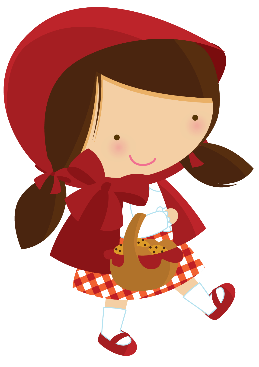 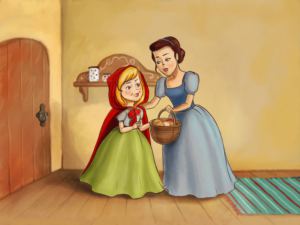 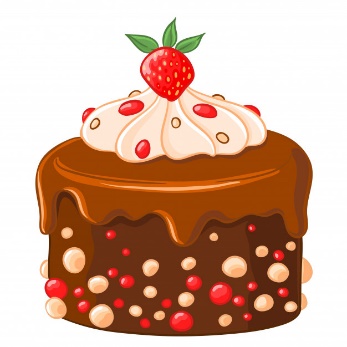 CHAMINÉMAMÃOBOLOCHAPEUZINHOMAÇÃBOLACHIPANZÉMAMÃEBALA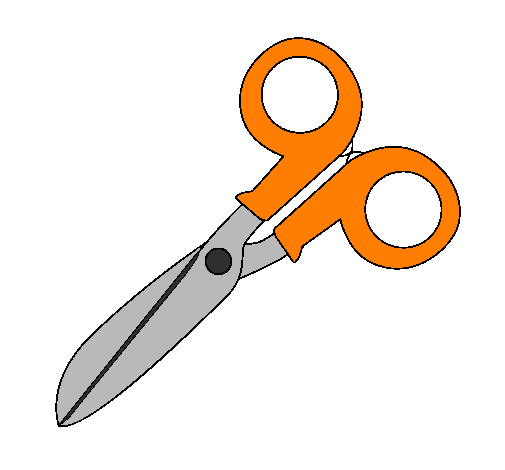 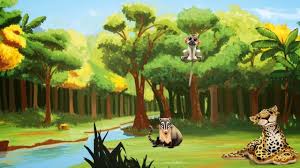 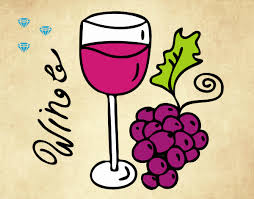 TESOURAFLORESVINAGRETAPETEFLORESTAVELATERRAFOLHASVINHO